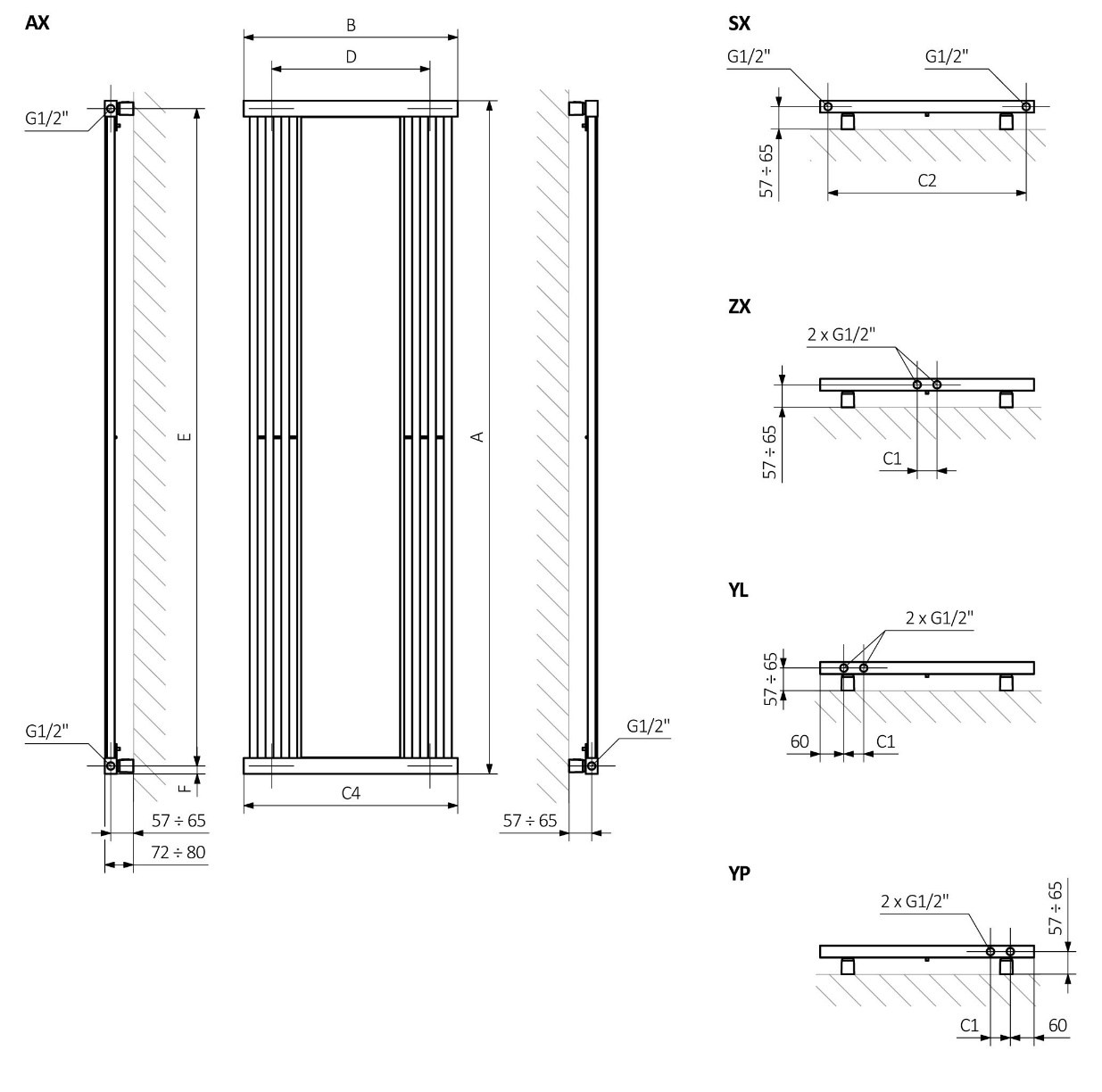 A
[mm]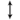 B
[mm]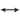 C1
[mm]C2
[mm]C3
[mm]C4
[mm]75/65/20oC
[W]55/45/20oC
[W]
[W]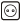 
[W]D
[mm]E
[mm]F
[mm]
[dm3]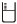 
[kg]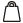 Product Code 17004405040016604405292776005003001660204.6019.28WGINT17004417005405050016605406613466006004001660205.7322.54WGINT1700541700640506001660640925485100010005001660207.8028.65WGINT17006419004405040018604406003086006003001860205.0621.37WGINT19004419005405050018605407623928008004001860206.3124.98WGINT1900541900640506001860640995503100010005001860208.6031.79WGINT19006417004405040016604403701934004003001660204.6018.84WGINT17004417005405050016605404632414005004001660205.7321.99WGINT17005417006405060016606406483376006005001660207.8027.9WGINT170064